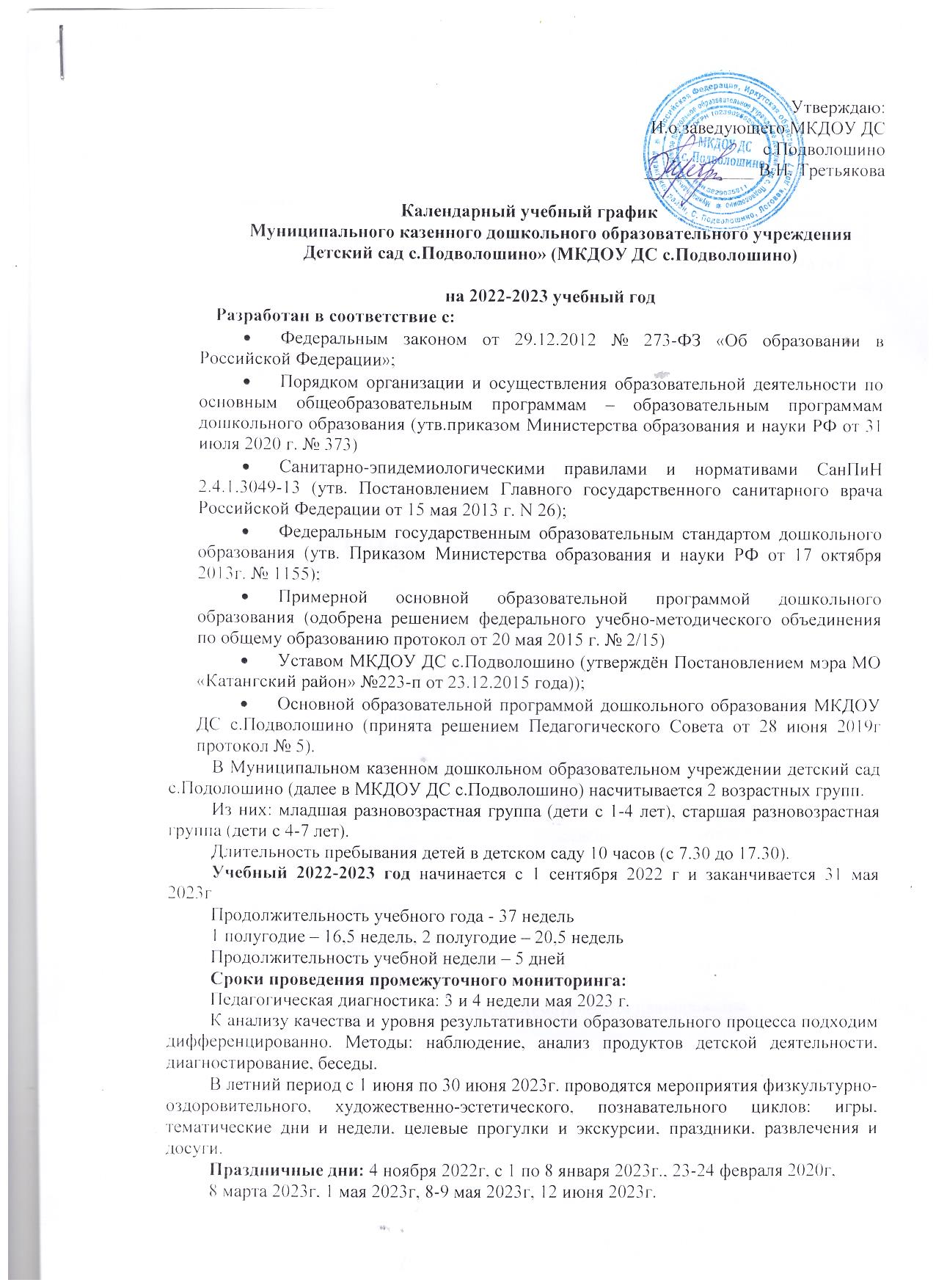 Образовательная нагрузкаВ середине времени, отведенного на непосредственно образовательную деятельность, проводится физкультминутка. Перерывы между периодами непосредственно образовательной деятельности составляют 10 и более минут.Образовательный процесс в МКДОУ ДС с.Подволошино строится:на адекватных возрасту формах работы с детьми, максимальном развитии всех специфических видов деятельности и, в первую очередь, игры как ведущего вида деятельности ребенка-дошкольникас учетом основных подходов: личностный, культурно-исторический, деятельностный.основывается на комплексно-тематическом планированииВозрастные группыДети 1-3 летДети 3-4 летДети 4-5 лет Дети 5-6 летДети 6-7 летНепосредственно образовательная деятельностьНепосредственно образовательная деятельностьНепосредственно образовательная деятельностьНепосредственно образовательная деятельностьНепосредственно образовательная деятельностьНепосредственно образовательная деятельностьОбразовательная нагрузка10 минут15 минут20 минут30 минут30 минутМаксимальный объем образовательной нагрузки в первую половину дня10 минут30 минут40 минут90 минут90 минутМаксимальный объем образовательной нагрузки во  вторую половину дня10 минут--30 минут30 минутОбъём недельной образовательной нагрузкиОбъём недельной образовательной нагрузкиОбъём недельной образовательной нагрузкиОбъём недельной образовательной нагрузкиОбъём недельной образовательной нагрузкиОбъём недельной образовательной нагрузкиОбразовательная нагрузка100 минут(1 час40 минут)150 минут(2 часа 30 минут)200 минут(3 часа 20 минут)400 минут(6 часов 40 минут)420 минут(7 часов)В первую половину дня50 минут150 минут(2 часа 30 минут)200 минут(3 часа20 минут)370 минут6 часов 10 минут)360 минут(6 часов)Во вторую половину дня50 минут--30 минут60 минут